KT55快捷使用指南Android 5.1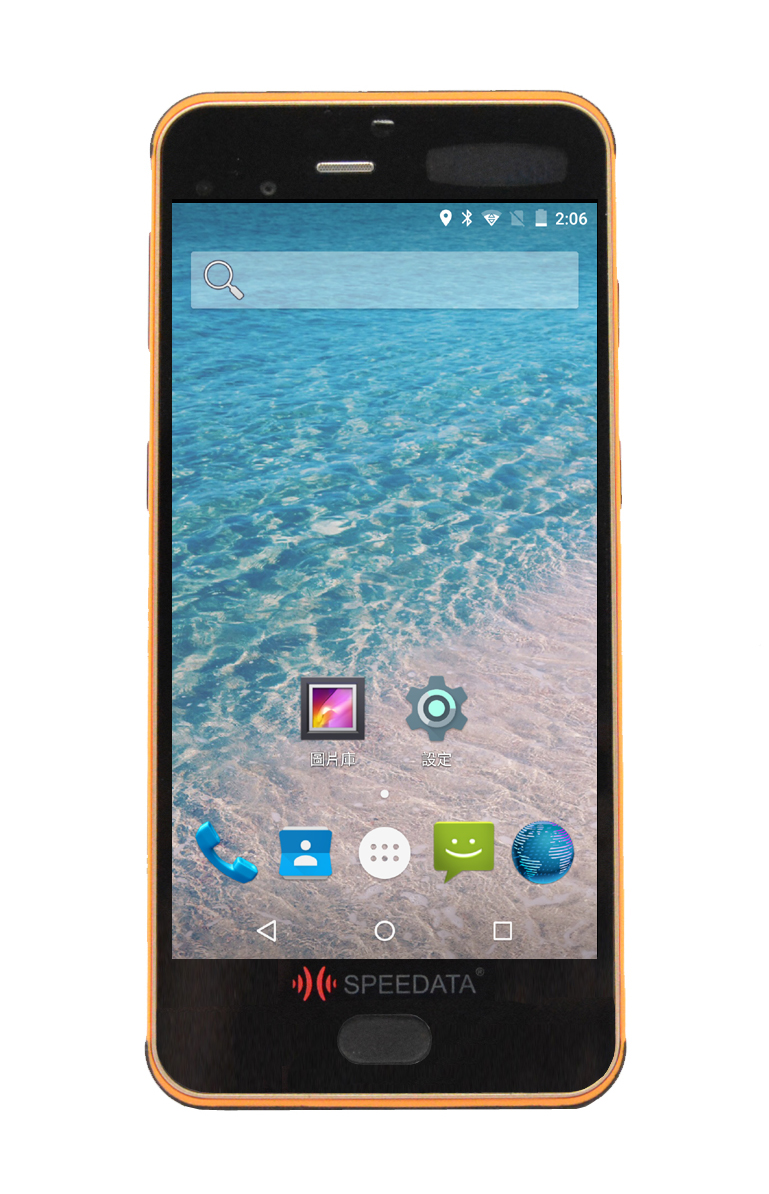 KT55规格说明外部结构说明整体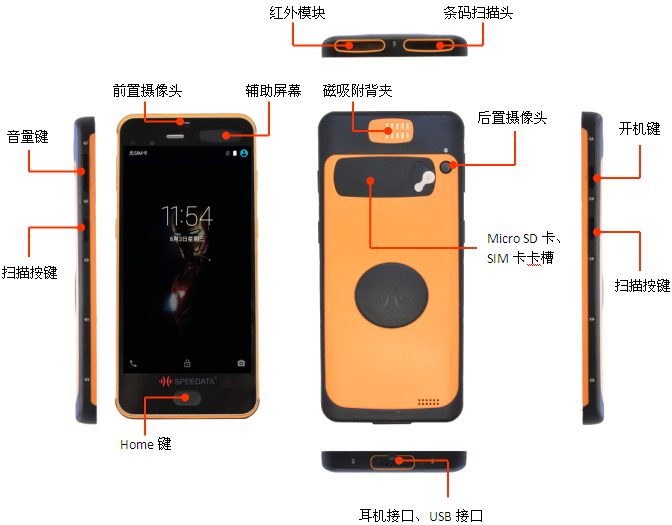 卡槽Micro SD 卡槽：一个外置存储卡槽。4G Micro SIM卡槽：两个全网通4G SIM 卡槽安卓5.1介绍系统锁屏未设置屏幕锁时，可直接解锁、打开应用和查看通知等。快捷设置：触摸屏幕顶端通知栏位置并向下滑动，直接触摸各图标设置，也可直接触摸顶部系统设置图标进入系统设置。隐藏的提示、通知：双击展开，触摸查看，点按住左右滑动移除。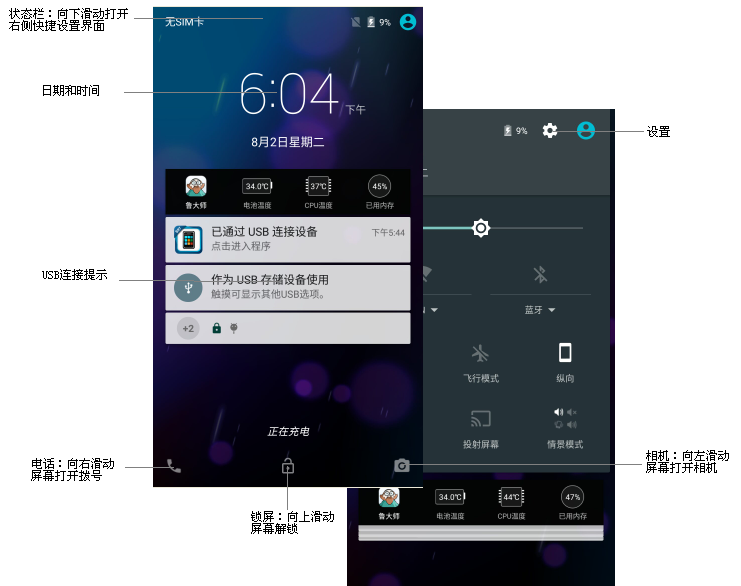 主界面在主界面上，可以观察状态、查看通知、打开应用、进行搜索等。添加移动应用快捷方式：点按住应用图标，然后移动到主屏幕上任意位置。设置：更改屏幕亮度、WLAN等，可直接向下滑动状态栏，在快捷设置中操作。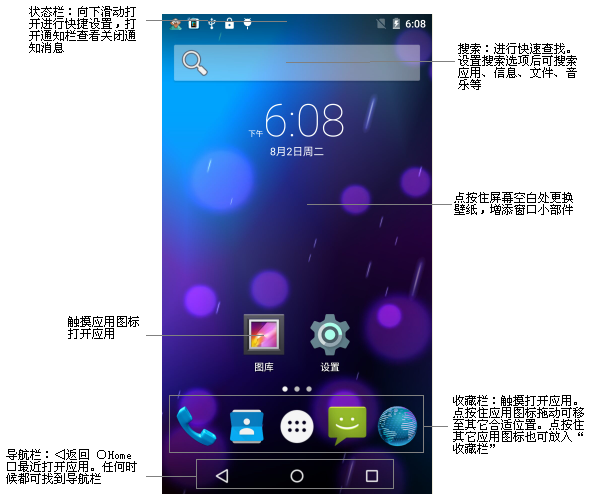 所有应用触摸收藏栏中“所有应用图标”进入查看当前设备上已安装的所有应用。左右滑动屏幕查看全部应用。触摸图标打开应用。点按住图标添加快捷方式到主屏幕，查看应用信息或卸载（系统应用只能查看应用信息）。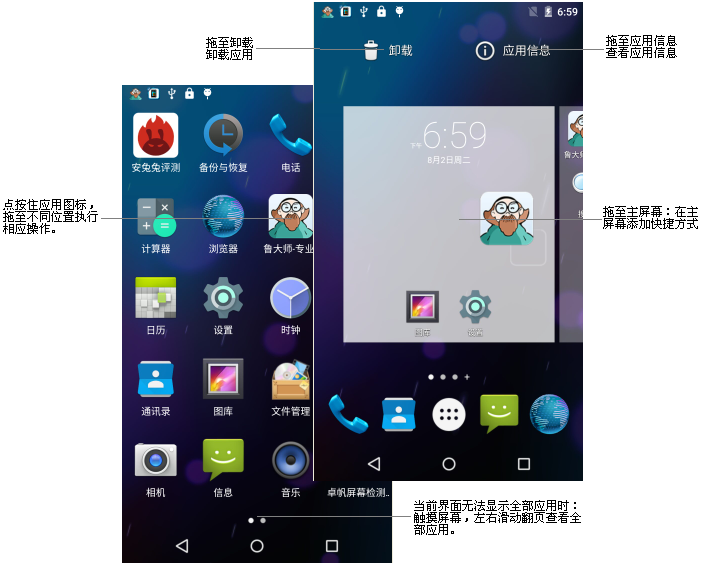 基本应用和设置电话触摸收藏栏或所有应用中电话图标，或在锁屏界面向右滑进入拨号界面都可使用电话功能。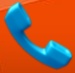 快速拨号：显示保存在手机中，并收藏的联系人。呼出拨号：打开拨号盘后，用虚拟拨号盘输入或者使用硬键盘输入号码。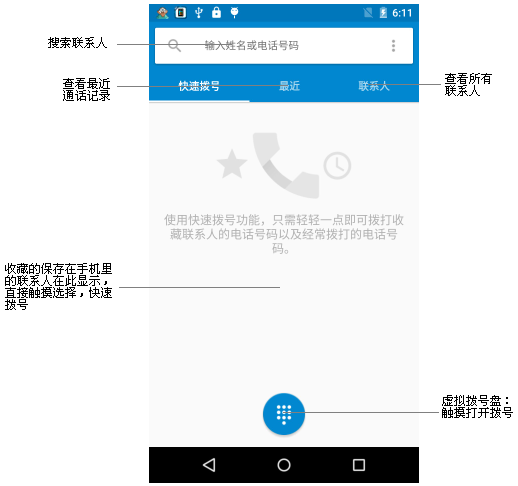 相机打开相机有三种方式：锁屏界面向左滑动屏幕，触摸相机应用图标，按相机快捷键（屏幕两侧）。拍照模式：左右滑动查看更多拍照模式。闪光灯模式：有自动，始终打开和始终关闭三个模式，默认为自动模式。连续录像：打开后可以进行连续多次录像。特殊拍照效果：触摸 “>” 打开，可选择黑板，负片，清新等效果。按返回键返回相机界面。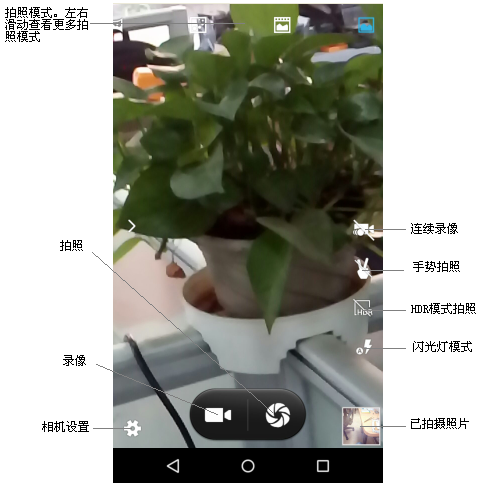 设置语言系统默认显示语言为英文。刷机升级系统版本或恢复出厂设置后，系统显示语言恢复为默认设置。可放入当地使用电话卡更改，或进入系统设置修改。触摸设置图标或者，步骤如下。最后触摸选择希望显示的语言，如：中文（简体）。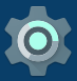 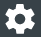 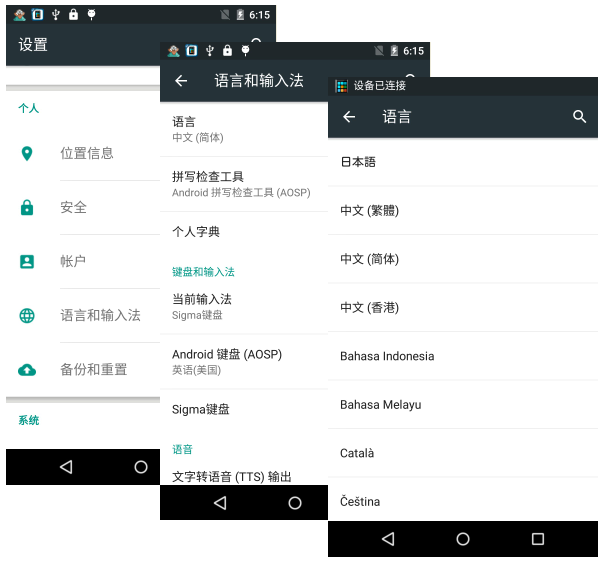 一键扫描一键扫描也叫快捷扫描、焦点扫描。本功能可以让您直接进行条形码或二维码扫描，以下简称条码。使能一键扫描设备默认没有开启一键扫描，想使用需要先开启并进行设置。在设置SCAN上报扫描键值中包含全部相关设置选项。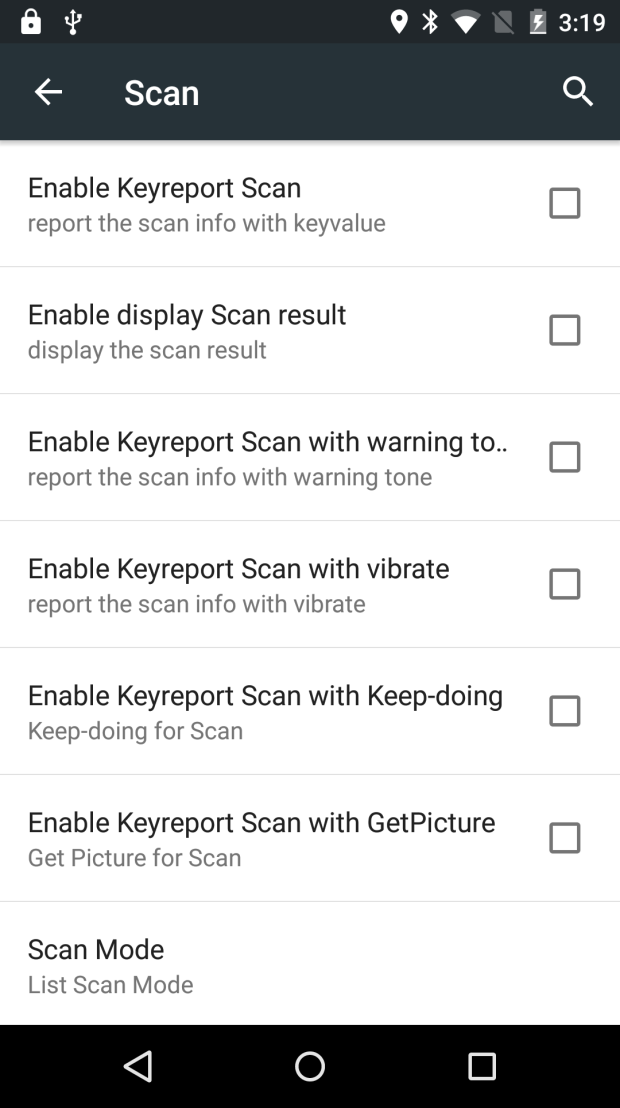 使能上报扫描键值：开启一键扫描功能。使能显示扫描结果：扫描成功后上报并显示条码信息显示在当前光标所在位置；不勾选，则扫描成功后上报但不显示条码信息，可在具体应用中自行确定显示位置和方式。使能扫描提示音：勾选后在扫描成功后可听到“叮”提示音。使能扫描震动：勾选后在扫描成功后机器会震动。使能连续扫描：勾选后可进行连续扫描。使能显示图像：勾选后可显示出扫描成功的图片信息。附带键值附带键值：在显示的条码信息后面附带其他键值，默认为“不附带键值”。“附带enter键”扫描成功后附带enter回车换行，“附带tab键”扫描成功后附带tab到下一制表位。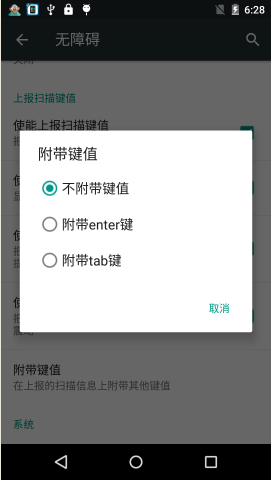 关于“使能显示扫描结果”和“附带键值”：勾选“使能显示扫描结果”，即上报并显示条码信息时，会在条码信息后附带键值；不勾选“使能显示扫描结果”，即只上报但不显示条码信息时，不会附带键值。扫描模式Mode one：短按：按下扫描键，激光1S关闭或扫描成功后激光关闭。长按：按下扫描键，激光10S后光自动关闭或扫描成功后关闭。勾选连续扫描后，按住扫描键会一直连续扫。Mode two：短按：按下扫描键，激光常亮10s后关闭扫描成功后关闭。长按：按住扫描键，激光10S后光自动关闭或扫描成功后关闭。此模式无法使用，没有连续扫描。Mode three：短按：按下扫描键，激光常亮10s后关闭，或再按一下扫描键关闭或扫描成功后关闭。
长按：按住扫描键，激光10S后光自动关闭或扫描成功后关闭。
勾选连续扫描后，按一下扫描键，可以连续扫描。Virtual keyVirtual key 是代替机身俩侧的物理扫描键的一个屏幕虚拟按键。可实现扫描功能。（打开虚拟键需要勾选上“使能上报扫描键值”）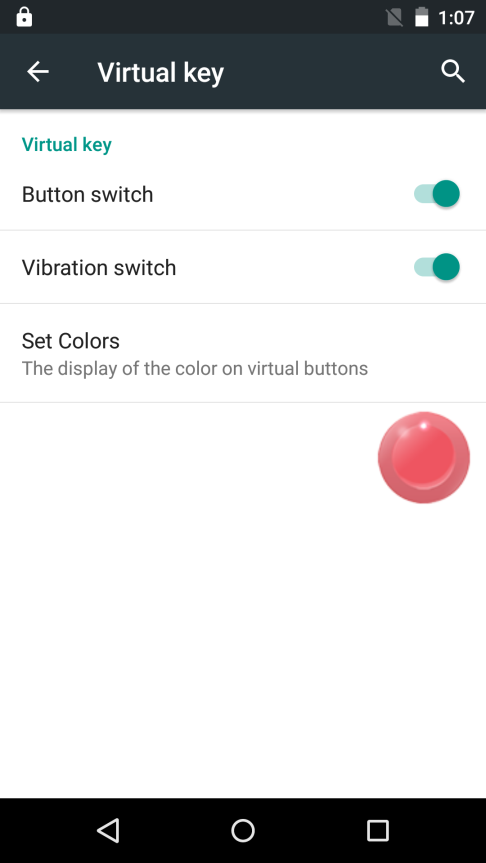 Button switch：打开虚拟键。Vibration switch：点击虚拟键会震动。Set Colors：设置虚拟键的颜色。Small Screen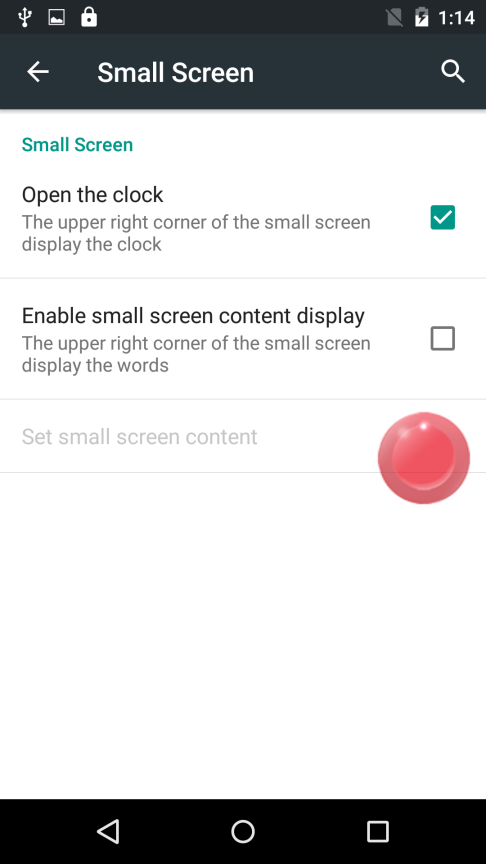 机身右上角辅助屏幕设置。Open the clock：勾选上可在辅助屏幕显示当前时间。Enable small screen content disp：勾选上可自定义辅助屏幕内容，在“set small screencontent”中填写要显示的内容。RFID读取（可选）用户在基于本终端做RFID相关应用开发时，请和终端厂家联系索要相关开发文档和示例代码。特殊功能定制说明本终端预留的各种接口和灵活的结构设计保证了其能够满足各种功能定制需求。可以支持RS232，I2C，RS485等接口外设，可以扩展加载各种功能模块，具体需求请与我们联系。基本型号说明售后及技术支持联系方式售后服务	陈工 010 – 53677265		技术支持	刁工 (86)155 4266 8023	QQ	2480737278基本产品信息基本产品信息基本产品信息CPUARM Cotex-A53 8核 1.5G主机操作系统Android 5.1存储RAM 2GB;ROM 16GB用户存储扩展一个MicroSDCard ，最大支持 128GB键盘5个侧键，1个主屏幕Home按键电池容量6000mAh  3.7V；待机时间:500小时；通话时间:8小时充电方式支持快充和无线充电， DC专用快充电器，电压5V/9V，电流1.6A无线传输方式1.Bluetooth V2.1+ EDR/ V3.0+ HS/ V4.1无线传输方式2.WIFI 802.11 b/g/n/a 2.4G/5G无线传输方式3.GPRS/EDGE/HSPA/CDMA2000/TDD/FDDGPS定位模块GPS,AGPS,北斗  定位精度 < 10米，定位时间 < 40s通知方式声音、震动、LED提示音频内置扬声器尺寸170mm*76mm*10mm重量（含电池）标配260g整机性能整机性能整机性能工作温度正常工作温度: -20℃ 至 50℃存储温度-45℃ 至 +60℃湿度湿度5%至95%（无凝露）工业防护等级IP65跌落测试6面均可承受1.2米高度跌落到水泥地面的冲击滚动测试滚动规格 1000次0.5米，6个接触面滚动静电放电（ESD）±15kV 空气放电，±8kV 接触放电摄像头摄像头摄像头像素后置1300万有效光学像素；前置500万有效光学像素对焦方式后置自动对焦，前置定焦闪光灯支持闪光灯、支持手电筒显示屏幕显示屏幕显示屏幕显示屏幕5.5inch OLED；辅助屏幕：0.91寸OLED显示屏分辨率分辨率1080p（1920*1080）触摸屏类型电容触摸屏背光照明LED背光通讯模块通讯模块通讯模块制式双卡双待，4G全网通通讯模块4G  TDD-LTE : 1900/2300/2500/2600 MHz(B38/B39/B40/B41)通讯模块4G  FDD-LTE : 1800/2100/2600 MHz (B1/B3/B7) 通讯模块3G TD-SCDMA: 1900/2100 MHZ (B34 B39 )通讯模块3G WCDMA:850/900/1900/2100 MHz(B1 B2 B5 B8)通讯模块2G GSM:850/900/1800/1900 Mhz(B2 B3 B5 B8)通讯模块CDMA&EVDO: 800 MHz(BC0)通讯速度FDD: 下行 150Mbps  上行 50Mbps通讯速度TDD: 下行 150Mbps  上行 50Mbps通讯速度WCDMA HSDPA: 下行 42.2Mbps  上行 11.5Mbps通讯速度TD-SCDMA: 下行 384Kbps  上行 384Kbps通讯速度TD-HSDPA: 下行 2.2Mbps  上行 2.8Mbps通讯速度CDMA2000 1xRTT ： 153.6Kbps  通讯速度CDMA2000 HRPD/1xEV-DO ： 正向链路3.1Mbps  反向链路1.8Mbps可拓展性可拓展性可拓展性物理接口1个Micro SD卡槽；1个SIM卡槽；1个MicroSim卡槽物理接口Micro USB接口，耳机接口3.5mm，扩展耳机接口3.5mm（可支持RS232、485）可选扫描头型号霍尼韦尔：N6603（二维软解）识读距离5cm-40cm 根据条码的尺寸和分辨率而不同条码扫描可支持的条码类型AZTEC、CODABAR、CODE11、CODE128、EAN128、CODE39、CODE49、CODE93、COMPOSITE、DATAMATRIX、EAN8、EAN13、INT25、MAXICODE、MICROPDF、PDF417、POSTNET、OCR、QR、RSS、UPCA、UPCE、ISBT、BPO、CANPOST、AUSPOST、IATA25、CODABLOCK、JAPOST、PLANET、DUTCHPOST、MSI、TLC39、TRIOPTIC、CODE32、STRT25、MATRIX25、PLESSEY、CHINAPOST、KOREAPOST、TELEPEN、CODE16K、POSICODE、COUPONCODE、USPS4CB、IDTAG、LABELIV、LABELV、GS1_128、HANXIN、GRIDMATRIXRFID读写模块1.高频13.56MHz（支持协议14443A，15693，NFC）（标配）RFID读写模块2.超高频R2000 900MHz支持读写（需安装扩展背夹EM55），支持EPC C1 GEN2/ISO18000-6C 协议，标签处理速度 >200个/秒，识读距离0-5M。（选配）RFID读写模块3.二代身份证13.56MHz，不需联网操作，即可支持读取第二代身份证的完整信息。（选配）红外模块（选配）电力红外抄表模块、38kHz 调制频率、940nm, 符合电表DLT 645-2007及DLT 645-1997标准虹膜识别(选配)光学图像识别，1000枚虹膜存储，1:1000 < 1s指纹模块(选配)半导体指纹识别（普通民用：1000枚指纹储存，1:1000<1s;        FBI STQC专用：100枚指纹存储，1:100< 2s）PSAM卡(选配)ISO 7816, GSM 11-11,EMV4.2 and EMV 2000热敏式打印头（需安装扩展背夹）纸卷宽度±58mm,纸卷厚度40mm热敏式打印头（需安装扩展背夹）16/24点阵字库，速度可调节配件配件配件标准配件USB数据线、专用快充充电适配器自选配件无线充电底座、功能背夹序号型号配置说明1S标准配置机型，WIFI/BT/GPS/4G全网通3N6603霍尼韦尔N6603二维扫描头4IPOR电力红外抄表5IRIS虹膜摄像头67PSAM单卡PSAM模块，占用主机大SIM卡槽8899999